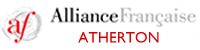 MEMBERSHIP APPLICATION & RENEWALAll new and renewing members must complete this form.Payment by direct deposit into our bank account is preferred:Please submit your membership form:Type of Membership: Single $30 per annum Family $40 per annumFamily Name:First Name(s):Street Address:Postal Address:Phone:Mobile:Email Address:Signature:Bank details:Account Name: 	Alliance Française d’AthertonBSB: 			034 160Account Number:	891 442Reference:		include your name (eg Bloggs J Mship)by email to:skgargan@outlook.com.auby mail to:The TreasurerAlliance Française d’AthertonPO Box 169ATHERTON  QLD  4883